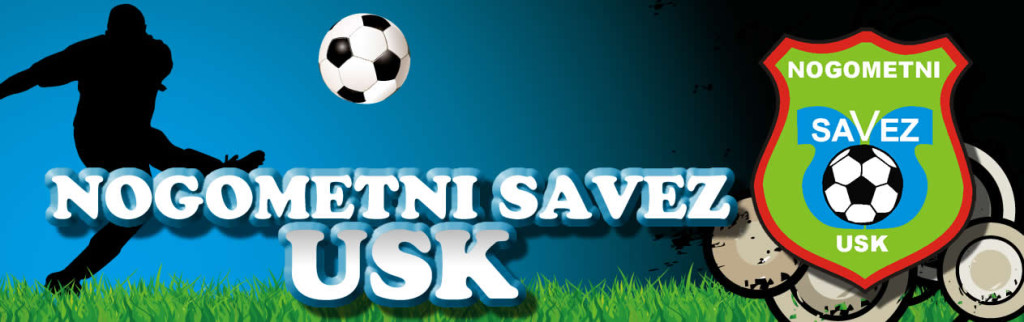 OMLADINSKA  LIGA USK-a  PIONIRI GR.1     I kolo  06/07.09.2014 godine     10:00 satiREZULTATI:NK“Borac“             -   NK“Sloga 37“        nije igranoNK“Omladinac“S  -  NK“Una N.P.“          3:0  p.f.NK“Podgrmeč“      -  NK“Kamenica“        3:0  p.f.NK“Bajer 99“         -  NK“Jedinstvo“        3:0  p.f.NK“Ključ“              -  NK“Brekovica 78“ 3:0  p.f.NK“Omladinac 75“-  NK“Rudar“             01.10.2014 godine  u  15:30 satiTABELAOMLADINSKA  LIGA USK-a  PIONIRI GR.1     II kolo  20/21.09.2014 godine     10:00 satiREZULTATI:NK“Sloga 37“       -     NK“Brekovica 78“        0:3 p.f.NK“Jedinstvo“      -     NK“Ključ“                     2:1NK“Rudar“            -     NK“Bajer 99“                4:0NK“Kamenica“     -     NK“Omladinac 75“       2:0NK“Borac“            -     NK“Omladinac“S          1:3NK“Una N.P.“       -     NK“Podgrmeč“    06.10.2014 godine  u 13:00 satiTABELAOMLADINSKA  LIGA USK-a  PIONIRI GR.1     III kolo  27/28.09.2014 godine     10:00 satiREZULTATI:NK“Omladinac“S     -    NK“Sloga 37“     06.10.2014 godine  u 15:00 satiNK“Podgrmeč“        -     NK“Borac“           3:0 p.f.NK“Omladinac 75“  -    NK“Una N.P.“       3:1NK“Bajer 99“           -    NK“Kamenica“      2:4NK“Ključ“                -    NK“Rudar“            0:2NK“Brekovica 78“   -    NK“Jedinstvo“      0:8TABELA1NK“Bajer 99“11003:03 2NK”Ključ”11003:033NK”Omladinac”S11003:034NK”Podgrmeč”11003:035NK”Brekovica 78”(-3)10010:306NK”Kamenica” (-3)  10010:307NK”Jedinstvo” (-3)10010:308NK”Una N.P.” (-3)10010:309NK”Omladinac 75”00000:0010NK”Rudar”00000:0011NK”Borac” (-3)00000:0012NK”Sloga 37” (-3)00000:001NK“Omladinac“S22006:16 2NK”Rudar”11004:033NK”Podgrmeč”11003:034NK”Ključ”21014:235NK”Bajer 99”21013:436NK”Brekovica 78”(-3)  21013:307NK”Kamenica”(-3)21012:308NK”Jedinstvo” (-3)21012:409NK”Borac” (-3)10011:3010NK”Omladinac 75”10010:2011NK”Una N.P.” (-3)10010:3012NK”Sloga 37” (-6)10010.301NK”Podgrmeč”22006:06 2NK”Rudar”22006:063NK”Omladinac”S22006:164NK”Jedinstvo” (-3)320110:435NK”Kamenica”(-3)32016:536NK”Ključ”  31024:437NK”Omladinac 75”21013:338NK”Bajer 99”31025:839NK”Borac” (-3)20021:6010NK”Una N.P.” (-3)20021:6011NK”Brekovica 78”(-3)31023:11012NK”Sloga 37” (-6)10010:30